31st March 2022Dear Parents,The process of choosing subjects that current Year 9 students wish to continue studying in Year 10 began in Term 2. During PSHE lessons students had advice on careers and the options allocation process. At this point in time the provisional option blocks have been arranged for next year and are attached. Your child should pick subjects they wish to study from the attached options blocks.The subjects within any given option block are all taught at the same time, therefore it is not possible to pick two subjects from the same block. We will of course try to run all subjects that are in the options blocks, however, they cannot be guaranteed in the event of changes to recruitment. Please complete the attached options Selection Form and return to me by Thursday 14th April 2022. If you have specific questions or comments or wish to have more advice before making your options choices please do not hesitate to contact me Robnawaz.khan@dbsrawdat.comYours faithfully,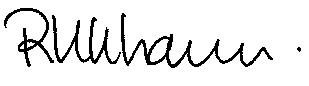 Rob KhanVice PrincipalOptions Selection Form31st March 2022Student Name:			_____________________________Tutor group: ________________________________________           Whilst making your choices please bear in mind the information contained within the options booklet with regards to equivalency and the need to consider any specific entrance requirements for the country or Universities that you may be considering for the future. Parent Name:				_______________________________________	      Parent’s Signature:	________________________________________________________Date:	_________________________________________________________________________Mathematics & English Are Compulsory Examination SubjectsStudents must choose  Subject from each blockIndicate your choices by placing a tick in the box next to the subjectMathematics & English Are Compulsory Examination SubjectsStudents must choose  Subject from each blockIndicate your choices by placing a tick in the box next to the subjectMathematics & English Are Compulsory Examination SubjectsStudents must choose  Subject from each blockIndicate your choices by placing a tick in the box next to the subjectMathematics & English Are Compulsory Examination SubjectsStudents must choose  Subject from each blockIndicate your choices by placing a tick in the box next to the subjectMathematics & English Are Compulsory Examination SubjectsStudents must choose  Subject from each blockIndicate your choices by placing a tick in the box next to the subjectMathematics & English Are Compulsory Examination SubjectsStudents must choose  Subject from each blockIndicate your choices by placing a tick in the box next to the subjectBlock 1√Block 2√Block 3√Arabic 1st LanguageBiologyChemistryArabic 2nd LanguageICTPhysical EducationFrench 2nd LanguageSpanish 2nd LanguageBlock 4√Block 5√Block 6√PhysicsGeographyDT-Resistant MaterialsHistoryArtMusicComputer Science